附件：国家体育总局2018-2020年精英教练员专业队资助对象遴选答辩建议名单（53人）  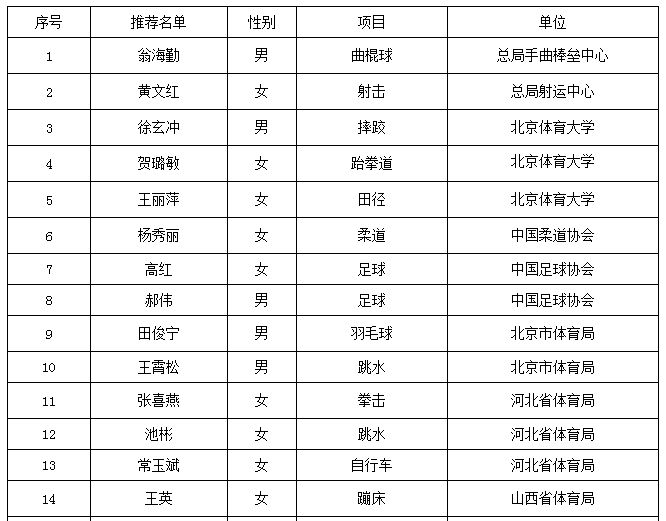 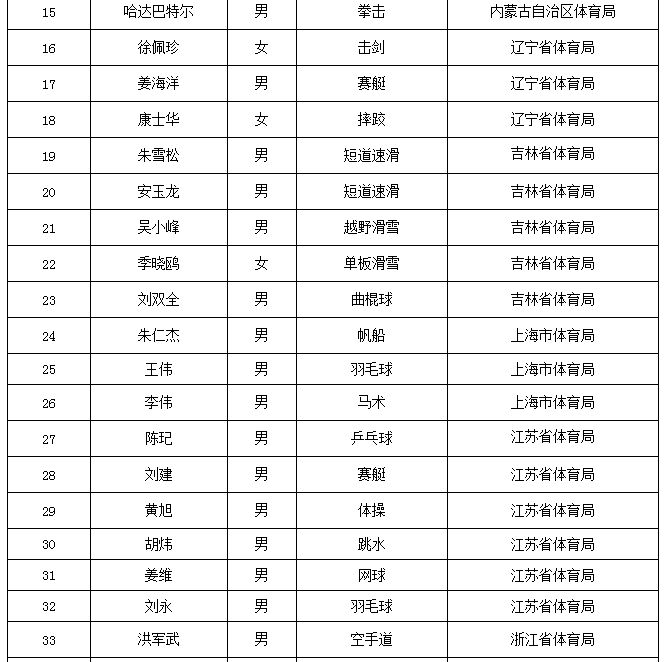 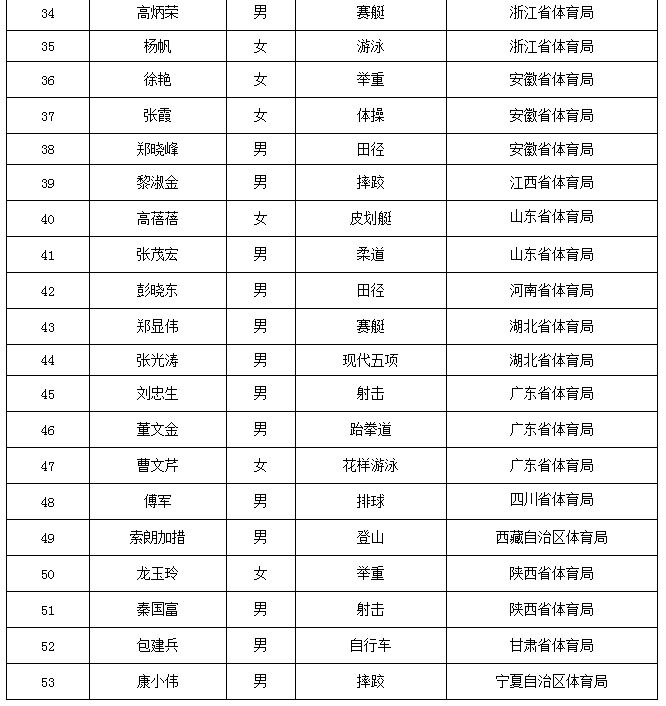 